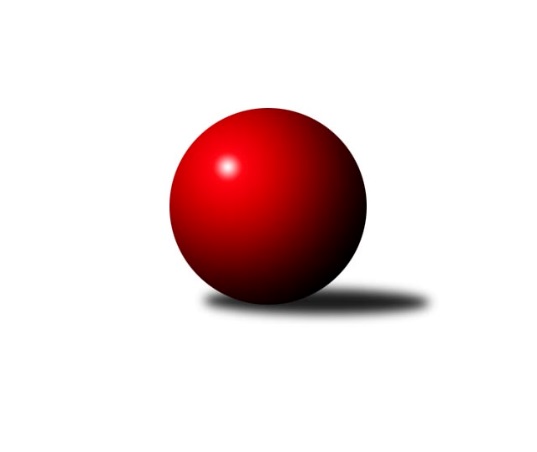 Č.8Ročník 2019/2020	10.11.2019Nejlepšího výkonu v tomto kole: 1710 dosáhlo družstvo: SKK K.Vary CKrajská soutěž 1.třídy KV 2019/2020Výsledky 8. kolaSouhrnný přehled výsledků:So.Útvina B	- Kuželky Ji.Hazlov C	10:2	1522:1389		8.11.Kuželky Aš E	- Loko Cheb D 	10:2	1544:1476		9.11.SKK K.Vary C	- Kuželky Aš F	12:0	1710:1435		9.11.SKK K.Vary D	- Jáchymov C	0:12	1605:1688		9.11.TJ Lomnice F	- TJ Lomnice E	8:4	1506:1506		10.11.Tabulka družstev:	1.	Jáchymov C	7	6	0	1	62 : 22 	 	 1588	12	2.	So.Útvina B	8	6	0	2	62 : 34 	 	 1557	12	3.	Kuželky Aš E	7	5	0	2	56 : 28 	 	 1596	10	4.	Kuželky Aš D	7	5	0	2	52 : 32 	 	 1568	10	5.	TJ Lomnice F	7	4	0	3	44 : 40 	 	 1543	8	6.	SKK K.Vary D	6	3	1	2	40 : 32 	 	 1532	7	7.	SKK K.Vary C	7	3	1	3	42 : 42 	 	 1516	7	8.	Loko Cheb D	8	3	0	5	42 : 54 	 	 1478	6	9.	Kuželky Ji.Hazlov C	7	2	0	5	28 : 56 	 	 1441	4	10.	TJ Lomnice E	7	1	0	6	28 : 56 	 	 1496	2	11.	Kuželky Aš F	7	0	0	7	12 : 72 	 	 1406	0Podrobné výsledky kola:	 So.Útvina B	1522	10:2	1389	Kuželky Ji.Hazlov C	Luděk Pánek	 	 184 	 185 		369 	 2:0 	 298 	 	145 	 153		Miloš Peka	Karel Pejšek	 	 190 	 181 		371 	 2:0 	 309 	 	153 	 156		Veronika Fantová	Jaroslav Palán	 	 183 	 197 		380 	 0:2 	 382 	 	203 	 179		Pavel Benčík	Vít Červenka	 	 215 	 187 		402 	 2:0 	 400 	 	218 	 182		Václav Střeskarozhodčí: Josef ČervenkaNejlepší výkon utkání: 402 - Vít Červenka	 Kuželky Aš E	1544	10:2	1476	Loko Cheb D 	František Mazák nejml.	 	 195 	 192 		387 	 2:0 	 336 	 	163 	 173		Josef Jančula	Anna Mistríková	 	 203 	 180 		383 	 2:0 	 357 	 	176 	 181		Jan Adam	František Mazák st.	 	 189 	 212 		401 	 2:0 	 345 	 	165 	 180		Yvona Mašková	Radovan Duhai	 	 209 	 164 		373 	 0:2 	 438 	 	215 	 223		Adolf Klepáčekrozhodčí: František MazákNejlepší výkon utkání: 438 - Adolf Klepáček	 SKK K.Vary C	1710	12:0	1435	Kuželky Aš F	Libor Kupka	 	 215 	 202 		417 	 2:0 	 367 	 	170 	 197		Františka Pokorná	Jiří Gabriško	 	 204 	 216 		420 	 2:0 	 341 	 	164 	 177		Libor Grüner	Pavel Pazdera	 	 219 	 220 		439 	 2:0 	 426 	 	196 	 230		Jiří Bláha	Blanka Pešková	 	 234 	 200 		434 	 2:0 	 301 	 	165 	 136		Jan Doskočilrozhodčí: Václav ŠnajdrNejlepší výkon utkání: 439 - Pavel Pazdera	 SKK K.Vary D	1605	0:12	1688	Jáchymov C	Vladimír Čermák	 	 224 	 184 		408 	 0:2 	 420 	 	213 	 207		Martin Bezouška	Miroslav Špaček	 	 214 	 203 		417 	 0:2 	 422 	 	185 	 237		Sabina Heroldová	Irena Balcarová	 	 194 	 206 		400 	 0:2 	 432 	 	202 	 230		Miroslav Vlček	Josef Vančo	 	 182 	 198 		380 	 0:2 	 414 	 	217 	 197		Hana Makarovározhodčí: Josef VančoNejlepší výkon utkání: 432 - Miroslav Vlček	 TJ Lomnice F	1506	8:4	1506	TJ Lomnice E	Ladislav Litvák	 	 173 	 176 		349 	 0:2 	 413 	 	205 	 208		Iva Knesplová Koubková	František Krátký	 	 173 	 182 		355 	 2:0 	 335 	 	167 	 168		Luboš Kožíšek	Rudolf Schimmer	 	 201 	 209 		410 	 2:0 	 367 	 	189 	 178		Lucie Kožíšková	Daniel Furch	 	 166 	 226 		392 	 2:0 	 391 	 	197 	 194		Petra Prouzovározhodčí: Josef KoňarikNejlepší výkon utkání: 413 - Iva Knesplová KoubkováPořadí jednotlivců:	jméno hráče	družstvo	celkem	plné	dorážka	chyby	poměr kuž.	Maximum	1.	Vít Červenka 	So.Útvina B	429.94	296.2	133.8	4.8	4/4	(460)	2.	František Mazák  ml.	Kuželky Aš E	423.78	298.9	124.9	7.8	3/3	(481)	3.	Miroslav Vlček 	Jáchymov C	422.50	292.2	130.3	5.4	6/6	(439)	4.	František Mazák  nejml.	Kuželky Aš E	415.08	284.8	130.3	6.9	3/3	(445)	5.	Miroslav Špaček 	SKK K.Vary D	412.58	293.1	119.5	10.3	3/3	(449)	6.	Václav Střeska 	Kuželky Aš E	412.50	281.0	131.5	7.8	2/3	(444)	7.	Pavel Benčík 	Kuželky Ji.Hazlov C	411.33	287.0	124.3	8.3	3/4	(443)	8.	Jiří Bláha 	Kuželky Aš F	410.17	281.8	128.4	8.2	3/3	(452)	9.	Pavel Pazdera 	SKK K.Vary C	408.17	284.7	123.5	8.5	2/3	(439)	10.	Blanka Pešková 	SKK K.Vary C	405.20	298.3	106.9	10.5	2/3	(437)	11.	Rudolf Schimmer 	TJ Lomnice F	404.17	279.0	125.2	9.9	4/4	(431)	12.	Irena Balcarová 	SKK K.Vary D	400.25	287.0	113.3	12.0	2/3	(409)	13.	Libor Kupka 	SKK K.Vary C	399.67	277.5	122.2	7.0	2/3	(459)	14.	Václav Buďka 	Kuželky Aš D	399.17	288.9	110.3	9.2	4/4	(417)	15.	František Mazák  st.	Kuželky Aš E	398.22	298.9	99.3	15.3	3/3	(419)	16.	František Burian 	TJ Lomnice F	396.25	277.5	118.8	11.0	4/4	(416)	17.	Martin Bezouška 	Jáchymov C	395.90	278.5	117.4	8.8	5/6	(420)	18.	Petra Bránická 	Kuželky Aš D	395.33	281.0	114.3	9.7	3/4	(422)	19.	Luděk Pánek 	So.Útvina B	394.92	278.3	116.7	9.8	3/4	(414)	20.	Ivona Mašková 	Kuželky Aš D	394.67	288.0	106.7	11.3	3/4	(407)	21.	Hana Makarová 	Jáchymov C	394.00	280.4	113.6	10.0	5/6	(414)	22.	Ladislav Litvák 	TJ Lomnice F	393.83	283.5	110.3	10.7	3/4	(409)	23.	Sabina Heroldová 	Jáchymov C	391.33	275.2	116.2	10.0	6/6	(422)	24.	Jaroslav Palán 	So.Útvina B	387.54	278.9	108.6	10.3	4/4	(426)	25.	Anna Mistríková 	Kuželky Aš E	384.33	287.7	96.7	15.3	2/3	(398)	26.	Anna Davídková 	Kuželky Aš D	382.75	274.6	108.1	11.0	4/4	(404)	27.	Vladimír Čermák 	SKK K.Vary D	381.67	267.7	114.0	12.5	2/3	(408)	28.	Milada Viewegová 	Kuželky Aš D	381.33	273.0	108.3	10.5	3/4	(397)	29.	Petra Prouzová 	TJ Lomnice E	381.13	274.5	106.6	10.3	2/3	(392)	30.	Karel Pejšek 	So.Útvina B	380.50	266.2	114.3	10.0	3/4	(411)	31.	Lucie Kožíšková 	TJ Lomnice E	379.42	267.8	111.6	9.0	3/3	(399)	32.	Jiří Gabriško 	SKK K.Vary C	375.75	267.5	108.3	11.4	2/3	(422)	33.	Luboš Kožíšek 	TJ Lomnice E	375.00	264.0	111.0	11.3	2/3	(389)	34.	František Krátký 	TJ Lomnice F	374.92	268.8	106.1	12.7	4/4	(384)	35.	Jan Adam 	Loko Cheb D 	374.00	267.8	106.2	11.0	5/5	(421)	36.	Jiří Kubínek 	So.Útvina B	373.17	273.3	99.8	12.5	3/4	(399)	37.	Jiří Mitáček  st.	SKK K.Vary D	372.11	262.4	109.7	13.2	3/3	(424)	38.	Jan Bartoš 	Kuželky Ji.Hazlov C	367.83	270.2	97.7	15.7	3/4	(380)	39.	Václav Basl 	TJ Lomnice E	367.33	265.0	102.3	13.3	3/3	(378)	40.	Silva Trousilová 	TJ Lomnice E	365.83	272.3	93.5	14.0	2/3	(379)	41.	Iva Knesplová Koubková 	TJ Lomnice E	363.63	260.0	103.6	13.0	2/3	(413)	42.	Josef Vančo 	SKK K.Vary D	362.11	266.6	95.6	12.7	3/3	(391)	43.	Radovan Duhai 	Kuželky Aš E	361.00	255.6	105.4	15.6	2/3	(378)	44.	Františka Pokorná 	Kuželky Aš F	359.33	269.0	90.3	14.9	3/3	(370)	45.	Miloš Peka 	Kuželky Ji.Hazlov C	344.00	262.4	81.6	18.0	3/4	(406)	46.	Blanka Martínková 	SKK K.Vary C	341.92	251.5	90.4	17.5	3/3	(416)	47.	Ivan Rambousek 	Loko Cheb D 	340.81	248.1	92.8	15.6	4/5	(425)	48.	Libor Grüner 	Kuželky Aš F	326.00	242.7	83.3	20.3	3/3	(352)	49.	Ivana Grünerová 	Kuželky Aš F	316.25	245.5	70.8	21.0	2/3	(333)	50.	Jan Doskočil 	Kuželky Aš F	315.83	230.0	85.8	20.7	2/3	(365)	51.	Veronika Fantová 	Kuželky Ji.Hazlov C	307.67	237.0	70.7	21.3	3/4	(330)		Adolf Klepáček 	Loko Cheb D 	438.00	306.0	132.0	6.0	1/5	(438)		Marie Hertelová 	Kuželky Aš D	406.75	278.0	128.8	6.5	1/4	(416)		Daniel Hussar 	Loko Cheb D 	403.00	279.5	123.5	9.5	2/5	(413)		Josef Chrastil 	Loko Cheb D 	399.00	273.0	126.0	5.0	1/5	(399)		Michal Hric 	Loko Cheb D 	392.78	281.0	111.8	11.9	3/5	(422)		Daniel Furch 	TJ Lomnice F	392.00	267.0	125.0	11.0	1/4	(392)		Václav Šnajdr 	SKK K.Vary C	388.00	287.0	101.0	12.0	1/3	(388)		Milan Fanta 	Kuželky Ji.Hazlov C	377.00	270.0	107.0	8.0	1/4	(377)		Filip Maňák 	TJ Lomnice E	375.00	287.0	88.0	13.0	1/3	(375)		Miroslava Utikalová 	Kuželky Ji.Hazlov C	372.75	260.0	112.8	11.3	2/4	(394)		Petra Svobodová 	Loko Cheb D 	372.50	267.5	105.0	11.5	1/5	(380)		Jana Kožíšková 	TJ Lomnice E	372.00	248.0	124.0	11.0	1/3	(372)		Jana Danyová 	Jáchymov C	371.50	278.0	93.5	17.0	2/6	(372)		Yvona Mašková 	Loko Cheb D 	364.50	293.0	71.5	20.5	2/5	(384)		Juraj Šándor 	Jáchymov C	362.00	266.0	96.0	17.0	1/6	(362)		Vlasta Peková 	Kuželky Ji.Hazlov C	355.50	253.7	101.8	15.7	2/4	(370)		Josef Koňarik 	TJ Lomnice F	353.00	262.0	91.0	15.0	2/4	(404)		Miroslav Toka 	SKK K.Vary D	350.00	263.0	87.0	14.0	1/3	(350)		Jan Beseda 	Jáchymov C	346.00	261.0	85.0	19.0	1/6	(346)		Josef Jančula 	Loko Cheb D 	343.00	253.0	90.0	15.2	3/5	(381)		Hana Hiřmanová 	Loko Cheb D 	341.67	250.0	91.7	15.7	1/5	(390)		Ludmila Harazinová 	Kuželky Ji.Hazlov C	333.75	251.3	82.5	18.0	2/4	(359)		Jitka Červenková 	So.Útvina B	324.00	247.0	77.0	17.0	1/4	(324)		Tereza Burianová 	TJ Lomnice F	317.00	231.0	86.0	16.0	1/4	(317)Sportovně technické informace:Starty náhradníků:registrační číslo	jméno a příjmení 	datum startu 	družstvo	číslo startu13858	Miroslav Vlček	09.11.2019	Jáchymov C	10x
Hráči dopsaní na soupisku:registrační číslo	jméno a příjmení 	datum startu 	družstvo	Program dalšího kola:9. kolo14.11.2019	čt	16:30	Jáchymov C - SKK K.Vary C	16.11.2019	so	14:00	Kuželky Ji.Hazlov C - TJ Lomnice F				Loko Cheb D  - -- volný los --	16.11.2019	so	16:00	Kuželky Aš D - So.Útvina B	16.11.2019	so	16:00	TJ Lomnice E - SKK K.Vary D	17.11.2019	ne	10:00	Kuželky Aš F - Kuželky Aš E	Nejlepší šestka kola - absolutněNejlepší šestka kola - absolutněNejlepší šestka kola - absolutněNejlepší šestka kola - absolutněNejlepší šestka kola - dle průměru kuželenNejlepší šestka kola - dle průměru kuželenNejlepší šestka kola - dle průměru kuželenNejlepší šestka kola - dle průměru kuželenNejlepší šestka kola - dle průměru kuželenPočetJménoNázev týmuVýkonPočetJménoNázev týmuPrůměr (%)Výkon2xPavel PazderaSKK K.Vary C 4391xAdolf KlepáčekLoko Cheb D114.664381xAdolf KlepáčekLoko Cheb D4381xPavel PazderaSKK K.Vary C 110.324393xBlanka PeškováSKK K.Vary C 4341xIva Knesplová KoubkováTJ Lomnice E110.234135xMiroslav VlčekJáchymov C4326xVít ČervenkaÚtvina B110.24022xJiří BláhaKuželky Aš F4263xVáclav StřeskaKuž.Ji.Hazlov C109.654001xSabina HeroldováJáchymov C4222xRudolf SchimmerLomnice F109.43410